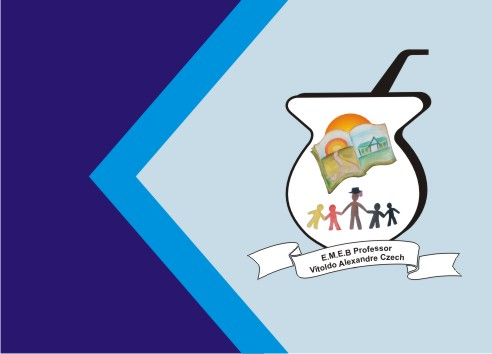 ATIVIDADE DE INGLÊS - 4º ANOCatanduvas, February 22nd 2021Today is MondayGreetings and commands – Cumprimentos e comandosComplete com as tuas informações. 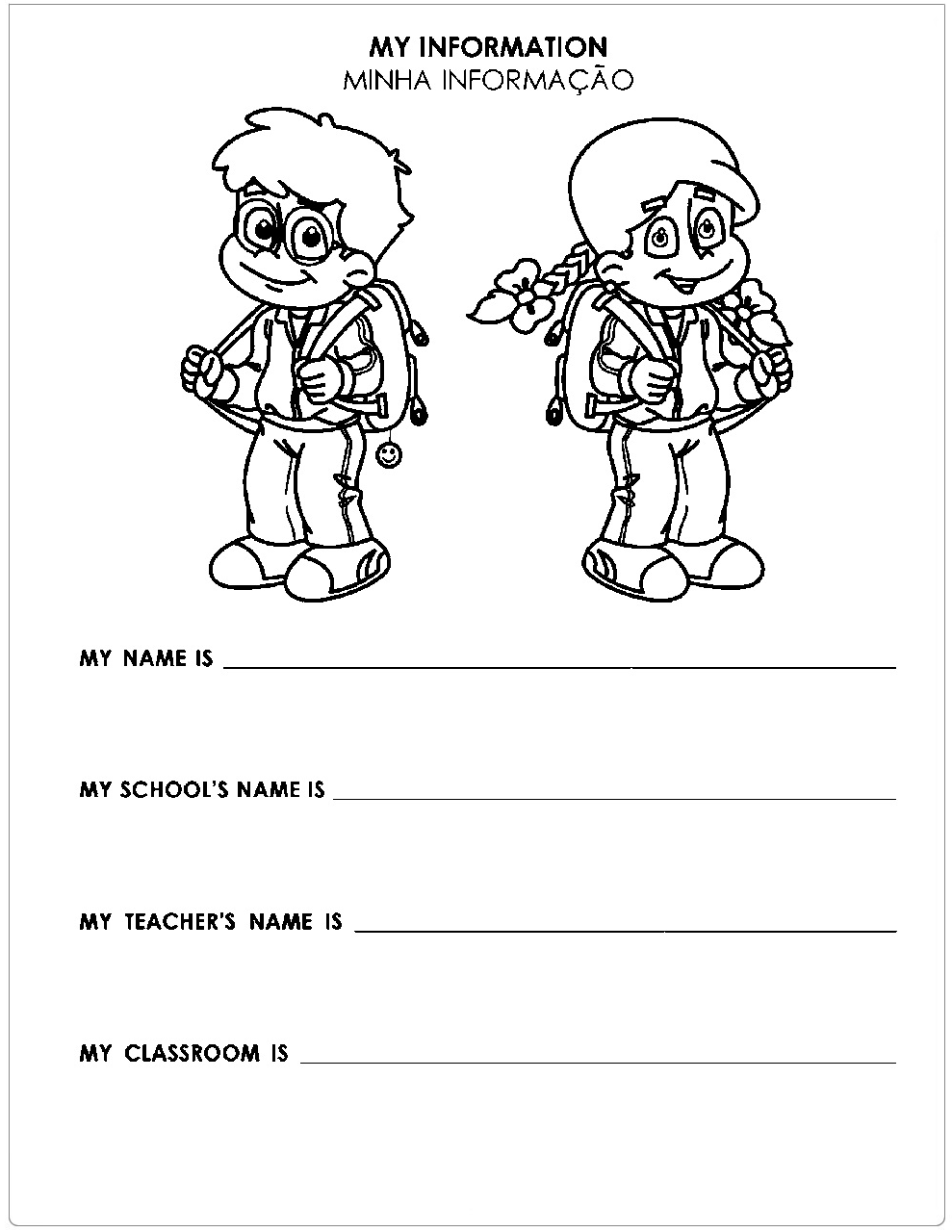 Complete a abertura com osteus dados. Depois recorte e cole na primeira folha do seu caderno de Inglês.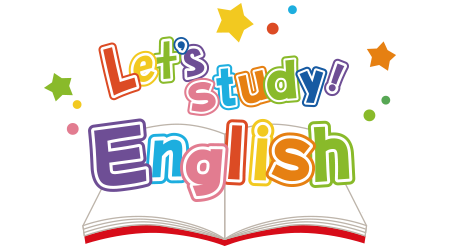 SCHOOL: E.M.E.B. PROF. VITOLDO A. CZECHTEACHER: JAQUELINE DEMARTINISTUDENT: _____________________________GRADE:________________________________